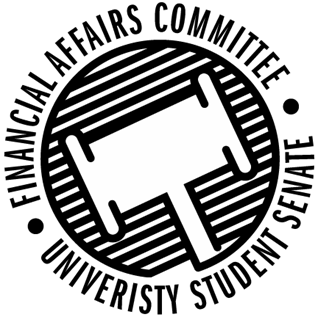 Meeting Agenda5:00 PM White Pine Room, Memorial Student Center50th Congress February 10th, 2020Call to Order5:00 PM CSTRoll CallApproval of the AgendaWords of WisdomSenator ReindlIf you are always trying to be normal, you’ll never know how amazing you can be. – Maya AngelouSenator Korte WednesdayUnfinished Business New Business Annual Budget RulesOpted to not give BDP an exemption for Org Leader Travel (Rule #31) instead to fund partially and have them use rollover funds for the remaining amount.Motion to approve by Kleinschmidt, 2nd by DumkeApproved 5-0-1Annual Budget DeliberationsAMCS Women’s Club Denied, Spring and Fall semester finals meeting food requestCommittee did not feel the food request was educational or food for recruitment.American Fisheries SocietyDenied Boat Motor Repair and Maintenance due to not being able to maintain non-Stout property.Denied Gas reimbursement due to it not being asked for as an event, but instead as a pool of money.American Foundry SocietyFunded up to cap for Foundry Tours and College Industry Conference.Funded up to cap for Speaker honorariumAmerican Society of Biochemistry and Molecular BiologyDenied outreach event due to being held off campus, when there is space available on campus, also need more information on what the supplies are.Denied National dues because we cannot fund individual dues for personal gain per PP820Denied cookies for meetings because we do not fund individual meetings, also we do not fund food for meetings.An-BuDenied lodging for Anime Detour due to rule 23Denied Japanese Candy for weekly meetings due to rule 13 and 5Approved up to the cap for registration for Anime DetourMotion for a 15-minute recess for food by Senator Halbach, 2nd by KleinschmidtApproved 6-0-0Antique Auto ClubDenied Speaker due to not within the mission of the organizationDenied SEMA trip due to no lodging and airfare in annual budget processApproved up to cap for 2 Car fender CoverDenied all equipment that was over the cap from rule #3Denied Automotion trip because we cannot fund lodging in the annual budget processAPICSDenied Meeting supplies because of rule #13Black Student UnionFunded up to cap for DICE Conference speakerFunded up to cap for movie ticket registrationDenied Lodging for ebony weekend, because we do not fund lodging in the annual budget processFunded up to cap for speaker for Black History MonthDenied Lodging for speaker because we cannot fund lodging during the annual budget processBlue Devil ProductionsFunded up to registration cap for NACA conferenceFunded up to cap for office suppliesBlue Devil SmashDenied 1 Switch Console and 1 Super Smash Bros Game because they were over the cap.Bowling ClubFunded up to the cap for league duesFunded up to the cap for GLBC eventsDenied Titan Open, due to previously hitting the capDenied Viterbo Invite, due to previously hitting the capClay Target Shooting ClubFunded up to cap for total number of off campus eventsFunded up to cap for total number of off campus eventsColleges Against CancerRelay for Life funded up to cap for fundraisingDenied Goodie Bag supplies due to Policy Paper 820Denied t-shirts because they stay with the recipient, we cannot fund personal gain.Comic CreatorsDenied Stickers and magnets due to not funding off campus event suppliesDenied Business cards due to not funding off campus event suppliesDenied Mileage for Convention as event is not open to all of campusCruApproved up to registration cap for group social travel.Denied MacBook due to Mission of the org, also every single student has a laptop.Funded up to cap for Organizational Promotion items.Denied weekly meetings due to FAC not funding meetings, needed to ask as separate events.Funded up to cap for speakers.Cycling ClubRide across Wisconsin denied due to rule 30dLa Crosse Omni denied due to rule 30dChequamegon 40 denied due to rule 30dBorah Epic denied due to rule 30dDenied cycling socks and t-shirts due to rule 3bMWCCC races denied due to need for more information on where the races are.Cycling coach denied due to policy paper 820 and FAC Standing Policy stating that we cannot fund coaches.Strava Premium denied due to personal gainCannot fund individual dues due to Policy Paper 820Cannot fund supplies for members personal bikes.Team cycling jerseys denied from rule 3bCycling nutrition denied because we cannot fund food off campus.Disc Golf ClubDenied apparel due to rule 3bDenied trips because it was asked for as a lump sum, including events located outside 5 states areaDucks Unlimited Denied Spring Clay Shoot due to not being open to all of campus.Engineers without bordersConference in Reno denied to due being outside the 5-state area.Fine Arts AssociationArtist Talks funded to the cap for speakersChicago Art Conference lodging denied due to lodging.Announcements AdjournMotion to adjourn by Dumke, 2nd by KleinschmidtApproved 4-1-1Present Absent Excused Director Gentz XYVice Chair Halbach  XYVice President JohnsonXYSenator DumkeXYSenator KleinschmidtXYSenator KorteXYSenator ReindlXYAdvisor RubenzerXYAdvisor Lee XY